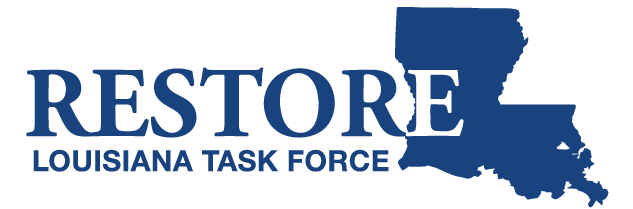 NOTICE OF PUBLIC MEETINGRestore Louisiana Task Force The meeting of the Restore Louisiana Task Force has been scheduled for:Friday, March 17, 20179:30 amLamar-Dixon Expo Center
Main Arena D
Upper Banquet Room
9039 S. St. Landry Avenue
Gonzales, Louisiana 70737If you need further information, please callLori Dupont (225) 342-1626